Lesen A 1Beispiel 3E-mailMaak van de volgende puzzelstukjes een e-mail.Quelle: Kmg, werkboek S. 57_____________________________________________________________________________________________________________________________________________________________________________________________________________________________________________________________________________________________________________________________________________________________________________________________________________________________________________________________________________________Lösung:Hoi Sabine,Hoe gaat het met je?Bedankt voor je leuke mail.Jammer dat je niet kunt komen.Misschien kunnen we voor de volgende week afspreken?Zullen we dan naar de bioscoop gaan?Er draait een goede film.Mail vandaag nog terug.Groetjes, Elsemiek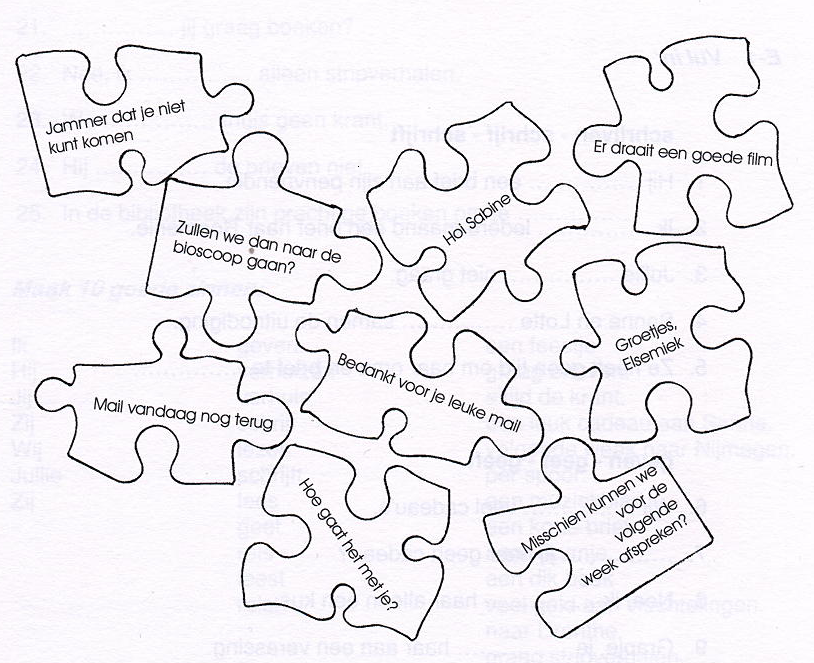 